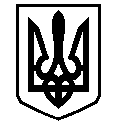 У К Р А Ї Н АВАСИЛІВСЬКА МІСЬКА РАДАЗАПОРІЗЬКОЇ ОБЛАСТІсьомого скликання  тридцять третя (позачергова) сесіяР  І  Ш  Е  Н  Н  Я 27 червня  2018                                                                                                             № 40Про надання дозволу на розробку технічної документації із землеустрою щодо поділу та об’єднання земельних ділянок, а саме: поділу земельної ділянки в м. Василівка, вул. Московська 53 ПРАТ «Василівкатепломережа». 	Керуючись Законом України «Про місцеве самоврядування в Україні»,  ст.ст.12,122 Земельного кодексу України,  Законом України «Про внесення змін до деяких законодавчих актів України щодо розмежування земель державної та комунальної власності», ст.56 Закону України «Про землеустрій», розглянувши клопотання приватного акціонерного товариства «Василівкатепломережа», юридична адреса якого: м. Василівка, вул. Шевченка 85а, про надання дозволу на поділ земельної ділянки в м. Василівка, вул. Московська 53, Василівська міська радаВ И Р І Ш И Л А :	1.Надати приватному акціонерному товариству «Василівкатепломережа» дозвіл на складання технічної документації із землеустрою щодо поділу та об’єднання земельних ділянок, а саме:  поділу земельної ділянки, кадастровий номер 2320910100:05:063:0004, площею  для розміщення та обслуговування виробничої бази (згідно КВЦПЗ- землі промисловості, транспорту, зв’язку, енергетики, оборони та іншого призначення,  14.02 – для розміщення будівництва, експлуатації та обслуговування будівель і споруд об’єктів передачі електричної та теплової енергії) в м. Василівка, вул. Московська 53 на дві земельні ділянки.	2. Зобов’язати приватне акціонерне товариство «Василівкатепломережа» в трьохмісячний термін замовити та подати на затвердження технічну документацію із землеустрою щодо поділу та об’єднання земельних ділянок, а саме: поділу земельної ділянки  площею  для розміщення та обслуговування виробничої бази в м. Василівка, вул. Московська 53.3. Контроль за виконанням цього рішення покласти на постійну комісію міської ради з питань земельних відносин та земельного кадастру, благоустрою міста та забезпечення екологічної безпеки життєдіяльності населення.Міський голова                                                                                                     Л.М. Цибульняк